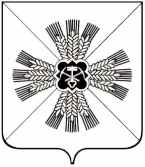 КЕМЕРОВСКАЯ ОБЛАСТЬАДМИНИСТРАЦИЯ ПРОМЫШЛЕННОВСКОГО МУНИЦИПАЛЬНОГО ОКРУГАПОСТАНОВЛЕНИЕот «05» февраля 2021г. № 184-Ппгт. Промышленная Об официальном сайте администрации Промышленновского муниципального округа в информационно – телекоммуникационной сети Интернет Руководствуясь Федеральным законом от 09.02.2009 № 8-ФЗ               «Об обеспечении доступа к информации о деятельности государственных органов и органов местного самоуправления»:1. Присвоить официальному сайту администрации Промышленновского муниципального округа статус официального источника информации администрации Промышленновского муниципального округа в информационно – телекоммуникационной сети Интернет.2. Утвердить прилагаемое Положение об официальном сайте администрации Промышленновского муниципального округа в сети Интернет.3. Утвердить прилагаемую структуру официального сайта администрации Промышленновского муниципального округа в информационно – телекоммуникационной сети Интернет.4. Утвердить прилагаемый регламент подготовки, представления и размещения информации на официальном сайте администрации Промышленновского муниципального округа в сети Интернет.5.   Утвердить перечень информационных материалов, размещаемых на официальном сайте администрации Промышленновского муниципального округа в сети Интернет. 6. Признать утратившим силу: 6.1 постановление администрации Промышленновского муниципального района от 21.12.2016 № 1135-П «Об официальном сайте администрации Промышленновского муниципального района информационно – телекоммуникационной сети «Интернет»;          6.2 постановление администрации Промышленновского муниципального района от 20.03.2017 № 272-П «О внесении изменений в постановление администрации Промышленновского муниципального района от 21.12.2016 № 1135-П «Об официальном сайте администрации Промышленновского муниципального района в информационно – телекоммуникационной сети «Интернет»;6.3 постановление администрации Промышленновского муниципального района от 01.03.2018 № 297-П « О внесении изменений в постановление администрации Промышленновского муниципального района от 21.12.2016 № 1135-П «Об официальном сайте администрации Промышленновского муниципального района в информационно – телекоммуникационной сети «Интернет» (в редакции постановления от 20.03.2017 № 272-П)» ;6.4 постановление администрации Промышленновского муниципального района  от 19.11.2018 № 1319-П «О внесении изменений в постановление администрации Промышленновского муниципального района от 21.12.2016 № 1135-П «Об официальном сайте администрации Промышленновского муниципального района в информационно – телекоммуникационной сети «Интернет» (в редакции постановлений от 20.03.2017 № 272-П, от 01.03.2018 № 297-П)»;6.5 постановление администрации Промышленновского муниципального района  от 04.04.2019 № 430-П «О внесении изменений в постановление администрации Промышленновского муниципального района от 21.12.2016 № 1135-П «Об официальном сайте администрации Промышленновского муниципального района в информационно – телекоммуникационной сети «Интернет» (в редакции постановлений от 20.03.2017 № 272-П, 01.03.2018 № 297-П, 19.11.2018 № 1319-П).7. Настоящее постановление подлежит размещению на официальном сайте администрации Промышленновского муниципального округа в сети Интернет.8. Контроль за исполнением настоящего постановления возложить на заместителя главы Промышленновского муниципального округа               О.Н. Шумкину.9. Постановление вступает в силу со дня подписания.Исп. М.А. Пфаненштиль, тел. 74246Структура официального сайта администрации Промышленновского муниципального округа в сети Интернет1. Главная2. Об округе2.1. Краткая характеристика2.2. Устав округа2.3. Паспорт округа2.4. Бюджет2.5. Бюджет для граждан2.6. Муниципальные программы2.7. Почетные граждане 2.8. Исполнение майских Указов Президента РФ2.9. Эффективность деятельности органов местного самоуправления2.10. Внешний контроль2.11. Внутренний контроль 3. Администрация округа3.1. Антимонопольный комплаенс3.2. Полномочия, структура3.3. Должностные лица, подразделения, учреждения3.4. План работы 3.5. Нормативные правовые акты3.6. Проверки3.7. Соглашения3.8. Обращения граждан 3.9. Отчетность3.10. Коллегия, Советы и комиссии3.11. Тексты выступлений и заявлений 4. Социальная сфера4.1. Образование4.2. Здравоохранение 4.3. Культура, молодежная политика и спорт4.4. Социальная политика4.5. Независимая оценка качества предоставляемых услуг5. Инвестиционная привлекательность6. Экономика6.1. Национальные проекты6.2. Социально-экономическое развитие6.3. Планирование и прогнозирование 6.4. Антикризисные меры6.5. Занятость и трудовые отношения 6.6. Финансовая грамотность 6.7. Предпринимательство 6.8. Потребительский рынок 6.9. Сельское хозяйство 6.10. Управление муниципальным имуществом 7. Оценка регулирующего воздействия8. Стратегическое планирование9. Стандарт развития конкуренции в Промышленновском округе10. Жизнеобеспечение10.1. Жилищно-коммунальное и дорожное хозяйство10.2. Жилье10.3. Транспорт и связь10.4. Строительство10.5. Охрана окружающей среды11. Городская среда12. Градостроительство12.1. О порядке оказания муниципальных услуг в сфере градостроительства12.2. Актуальные планы по созданию объектов инфраструктуры12.3. Муниципальный округ12.4. Городское поселение12.5. Сельское поселение12.6. Об отделе по архитектуре и градостроительству12.7. Нормативы градостроительного проектирования12.8. Проекты планировки и межевания территории12.9. Реестры, выданных разрешений на строительство и на ввод в эксплуатацию объектов капитального строительства12.10. Программы комплексного развития коммунальной, транспортной, социальной инфраструктур12.11. Публичные слушания13. Безопасность 14. Административная реформа14.1. Административные регламенты14.2. Муниципальные услуги15. Муниципальная служба15.1. Порядок поступления на муниципальную службу 15.2. Квалификационные требования 15.3. Конкурс на замещение вакантных должностей 15.4. Прохождение муниципальной службы15.5. Резерв управленческих кадров16. Противодействие коррупции 16.1. Нормативные правовые  акты по противодействию коррупции 16.2. Антикоррупционная экспертиза16.3. Методические материалы 16.4. Формы документов, связанных с противодействием коррупции, для заполнения16.5. Сведения о доходах, расходах, об имуществе и обязательствах имущественного характера 16.6. Комиссия по соблюдению требований к служебному поведению и урегулированию конфликтов интересов 16.7. Обратная связь для сообщений о фактах коррупции 17. Муниципальные закупки 17.1. Исправительные учреждения уголовно – исполнительной системы (УИС) Кузбасса18. Выборы18.1. Новости18.2. Решения19. Объявления20. Совет народных депутатов20.1. Общие сведения20.2. Депутаты20.3. Сведения о доходах20.4. Деятельность СНД21. Имущественная поддержка21.1. Муниципальное имущество21.2. Нормативно-правовые акты по имущественной поддержке21.3. Имущество, предоставляемое на льготных условиях бизнесу21.4. Коллегиальный орган по имущественной поддержке21.5. Иные сведения по имущественной поддержке22. Информация государственных органов и служб22.1. Прокуратура22.2. Налоговая инспекция22.3. Росреестр22.4. Роскомнадзор22.5. Фонд социального страхования22.6. Пенсионный фонд22.7. МВД22.8. Роспотребнадзор22.9. ГИБДД22.10. Юстиция23. Контакты 24. Виртуальная приемная25. Опрос общественного мнения26.Опрос общественного мнения по автомобильным дорогам27. Газета «Эхо»28. Всероссийская перепись населения 2021Переченьинформационных материалов, размещаемых на официальном сайте администрации Промышленновского муниципального округа в сети ИнтернетПримечания:1. Выходные и праздничные дни не учитываются при исчислении сроков.2. Если информацию необходимо представить в течение дня, в котором состоялось событие (с момента изменения информации), но до конца рабочего дня осталось менее двух часов, информация может быть размещена на следующий день до 12 часов.Положение об официальном сайте администрации Промышленновского муниципального округа в информационно – телекоммуникационной сети «Интернет»1. Общие положения1.1. Настоящее Положение определяет правовую основу создания, организационно-технического сопровождения и поддержания в актуальном состоянии официального сайта администрации Промышленновского муниципального округа в информационно – телекоммуникационной сети «Интернет» (далее - сайт).1.2. Сайт является официальным информационным ресурсом администрации Промышленновского муниципального округа (далее – администрация) в информационно – телекоммуникационной сети «Интернет» (далее – сеть «Интернет») и предоставляет через «единую точку доступа» гражданам и организациям информацию и информационные услуги (сервисы) в соответствии с действующим законодательством Российской Федерации.1.3. Функционирование сайта осуществляется в соответствии с федеральным и областным законодательством, муниципальными нормативными правовыми актами и настоящим Положением.1.4. Права на сайт, его содержимое принадлежат администрации.1.5. Официальный адрес сайта: http://www.admprom.ru/.2. Цели и задачи создания сайта2.1. Сайт создан с целью широкого освещения деятельности администрации в сети «Интернет».2.2. Функционирование сайта направлено на решение следующих задач:обеспечение конституционных прав граждан на информацию;обеспечение открытости и общедоступности информации о деятельности администрации;создание условий для эффективного взаимодействия между органами государственной власти, местного самоуправления, гражданами и организациями.2.3. Сайт предоставляет гражданам и организациям-пользователям сети «Интернет» следующие услуги:возможность задавать интересующие вопросы, касающиеся реализации основных полномочий администрации;участвовать в опросах и анкетировании, проводимых администрацией;работать с информационными материалами администрации, представленными на сайте;вести поиск информации.3. Информация, размещаемая на сайте3.1. Информация, размещаемая на сайте, имеет официальный статус, является открытой и общедоступной.При использовании, цитировании и перепечатке информации из разделов сайта обязательным требованием является ссылка на электронный адрес сайта.3.2. Информационные материалы для размещения на сайте могут предоставлять заместители главы Промышленновского муниципального округа, структурные подразделения администрации, органы местного самоуправления Промышленновского муниципального округа в порядке, определенном Регламентом подготовки, представления и размещения информации на официальном сайте администрации в сети «Интернет».Авторы несут ответственность за содержание, актуальность и достоверность предоставленной для размещения на сайте информации.3.3. На сайте запрещается размещение:информации, которая в соответствии с федеральным законодательством относится к государственной или иной охраняемой законом тайне, информации ограниченного доступа;информации, разжигающей межнациональную рознь, призывающей к насилию или насильственному изменению конституционного строя, содержащей ненормативную лексику;коммерческой рекламы.Запрещается использовать разделы сайта для проведения предвыборной кампании, кампании референдума, размещения агитационных материалов.3.4. В структуру сайта могут быть внесены изменения постановлением администрации Промышленновского муниципального округа.4. Организационно-техническое и информационное обеспечение функционирования сайта4.1. Организационно-техническое сопровождение сайта осуществляет сектор программно – информационного обеспечения и техник – оператор ЭВМ администрации.4.2. Организационно-техническое сопровождение включает в себя организацию и выполнение работ по:обеспечению работоспособности и развитию комплексных технических, программных, информационных и телекоммуникационных ресурсов сайта;администрированию и сопровождению сайта;обеспечению защиты информационных ресурсов сайта;взаимодействию со сторонними организациями, обеспечивающими сопровождение сайта в рамках заключенных с ними соглашений и договоров.4.3. Работы по сопровождению и информационному наполнению сайта, требующие участия сторонних организаций, оформляются соответствующими соглашениями и договорами.Регламент подготовки, предоставления и размещения информации на официальном сайте администрации Промышленновского муниципального округа в сети «Интернет»Термины и определенияИнициирующее подразделение – заместитель главы Промышленновского муниципального округа, структурное подразделение администрации Промышленновского муниципального округа, осуществляющее подготовку к публикации информации, включая ее оформление.Информационные материалы (далее также - информация) - информация о деятельности администрации Промышленновского муниципального округа (в том числе документированная), созданная в пределах ее полномочий либо поступившая в администрацию Промышленновского муниципального округа.Официальный сайт администрации Промышленновского муниципального округа в информационно-телекоммуникационной сети «Интернет» (далее - сайт) является официальным информационным ресурсом администрации Промышленновского муниципального округа (далее - администрация) в сети и представляет собой совокупность технических, технологических и организационных решений, обеспечивающих возможность доступа физическим и юридическим лицам к информации, нормативно-методическим материалам и программному обеспечению, размещенным на сайте.Публикация - действие по размещению информации на сайте, в результате которого она становится доступной посетителям сайта.Уполномоченный сотрудник - сотрудник инициирующего подразделения, уполномоченный начальником данного подразделения готовить информацию, размещаемую на сайте от имени данного подразделения, к публикации.1. Общие положения1.1. Настоящий Регламент регулирует отношения субъектов информационной деятельности администрации Промышленновского муниципального округа (далее - администрация) по подготовке, представлению, размещению и обновлению информационных материалов на сайте администрации.1.2. Адрес сайта: http://www. admprom.ru/.1.3. Субъектами информационной деятельности администрации являются заместители главы Промышленновского муниципального округа, структурные подразделения администрации, органы местного самоуправления Промышленновского муниципального округа.2. Подготовка информационных материалов2.1. Субъект информационной деятельности администрации:осуществляет сбор и подготовку информационных материалов для раздела (подраздела) сайта, закрепленного за ним согласно перечню информационных материалов, размещаемых на сайте администрации;проводит анализ актуальности и достоверности информации, размещенной на сайте, в соответствии с периодом обновления информационных материалов;вносит свои предложения и замечания по содержанию, структуре и представлению информационных материалов, разделов сайта на имя заместителя главы Промышленновского муниципального округа;несет ответственность за достоверность, полноту и объективность информационных материалов.2.2. Информационные материалы представляются в форматах, определяемых характером исходной информации:текстовые информационные материалы - в электронном виде, подготовленные с помощью редактора Microsoft Word версии не ниже 6.0 (либо аналогичного) в форматах *.doc или *.rtf;графические информационные материалы - в электронном виде в форматах *.jpg или *.gif и (или) в виде фотографий, распечаток приемлемого для сканирования качества.3. Порядок и сроки размещения информационных материалов3.1. Информация публикуется на основании заявки на размещение информации на сайте администрации согласно приложению 1 к настоящему Регламенту.3.2. В заявке указываются:название структурного подразделения администрации, размещающего информацию на сайте;номер и наименование раздела сайта в соответствии с утвержденной структурой сайта;наименование документа с отметкой действия в соответствующих столбцах (удалить, добавить, заменить);порядковый номер заявки, присваиваемый техником - оператором ЭВМ;фамилия, имя и отчество руководителя структурного подразделения, подготовившего информацию;подтверждение идентичности электронной копии и бумажного документа;согласование с заместителем главы Промышленновского муниципального округа;отметка об исполнении (дата размещения, фамилия, имя и отчество исполнителя, номер хранения документа).3.2.1. В случае удаления информации в заявку включается и точное описание, позволяющее однозначно идентифицировать, о какой информации идет речь.3.2.2. В случае модификации информации в заявку включаются данные и точное описание информации, позволяющее однозначно идентифицировать, о какой информации идет речь, описание требуемых изменений или новая информация, подлежащая публикации взамен изменяемой.3.2.3. Техник – оператор ЭВМ администрации осуществляет размещение и контроль за соблюдением сроков обновления информационных материалов на сайте.3.2.4. При необходимости техник – оператор ЭВМ администрации осуществляет форматирование, редакционную и иную подготовку представленных информационных материалов для размещения их на сайте с учетом разъяснений и дополнений к представленным информационным материалам.3.3. Порядок передачи информации до введения системы электронного документооборота администрации:3.3.1. Подготовка информации выполняется уполномоченным сотрудником.3.3.2. Уполномоченный сотрудник заполняет заявку на бумажном носителе и предоставляет информационные материалы в электронном виде (на дискете, CD-диске, флэш-памяти или путем отправки по электронной почте, по локальной компьютерной сети администрации), в случае необходимости прикладываются бумажные копии размещаемых документов.3.3.3. Идентичность электронной копии и бумажного документа подтверждается подписью начальника инициирующего подразделения.3.3.4. Инициирующее подразделение направляет заявку технику – оператору ЭВМ администрации для присвоения ей порядкового номера.3.3.5. Заявка регистрируется в журнале учета заявок на размещение информации на сайте в соответствии с приложением 2 к настоящему Регламенту.3.3.6. После этого заявка направляется на согласование заместителю главы Промышленновского муниципального округа.3.3.7. Публикация информации на сайте выполняется техником – оператором ЭВМ администрации на основании заявки подписанной заместителем главы Промышленновского муниципального округа.3.3.8. Заявки и копии размещаемых документов хранятся у техника – оператора ЭВМ администрации в течение одного года со дня их регистрации.3.4. После введения системы электронного документооборота администрации утверждается новый порядок передачи информации.3.5. Сроки размещения информации.3.5.1. Техник – оператор ЭВМ администрации размещает информацию на сайте в течение суток с момента ее получения.3.5.2. Нестандартная информация (информация, требующая дополнительного форматирования либо доработки) размещается в срок, устанавливаемый по согласованию с инициирующим подразделением.3.5.3. В случае проведения технических работ на оборудовании, обеспечивающем работу сайта, техник – оператор ЭВМ администрации вправе отложить публикацию информации на срок, не превышающий одного рабочего дня после окончания проведения вышеуказанных работ.4. Права, функции и ответственность структурных подразделений и сотрудников администрации4.1. Инициирующее подразделение.4.1.1. Инициирующее подразделение несет ответственность за:содержание (актуальность, точность, полноту) и оформление представленной информации;своевременность подачи заявки на размещение, изменение и удаление информации;предоставление сведений, являющихся интеллектуальной собственностью (авторским правом) третьих лиц (без санкции владельца);предоставление сведений, составляющих конфиденциальную информацию, и сведений, содержащих государственную тайну.4.1.2. Инициирующее подразделение вправе вносить предложения по изменению структуры сайта.4.2. Уполномоченный сотрудник несет ответственность за соблюдение требований к оформлению информации для публикации в соответствии с разделом 3 настоящего Регламента.4.3. Техник – оператор ЭВМ администрации.4.3.1. Техник – оператор ЭВМ администрации несет ответственность за:ведение журнала учета заявок на размещение информации на сайте в соответствии с приложением 2 к настоящему Регламенту;техническое размещение информации в установленные настоящим Регламентом сроки;обеспечение функционирования сайта.4.3.2. Техник – оператор ЭВМ администрации вправе:приостанавливать публикацию информации, в случае если информация содержит ошибки;отказать в публикации информации в случае, если формат представления информации не отвечает требованиям, установленным в разделе 3 настоящего Регламента.Приложение № 1 к Регламенту подготовки, предоставления и размещения информации на официальном сайте администрации Промышленновского муниципального округа в сети «Интернет»№ _______*ЗАЯВКА на размещение информации на сайте администрацииСтруктурное подразделение _______________________________________(наименование структурного подразделения)просит произвести изменение в составе информации, размещенной в разделе─────────────────────────────────────────────(номер и наименование раздела в соответствии с утвержденной структурой сайта)на сайте администрации Промышленновского муниципального округаОтсутствие конфиденциальной информации и сведений, содержащих государственную тайну, подтверждаю.Идентичность электронной копии и бумажного документа подтверждаю.Приложения: бумажные документы на ______ листах    электронные версии в __________ файлахРуководитель инициирующего подразделениядата _______________                           __________________ И.О. Фамилия(подпись)СОГЛАСОВАНО:Заместитель главы Промышленновского муниципального округадата _______________                           __________________ И.О. Фамилия(подпись)_______________________________________________________________Отметка об исполнении:<*> номер заявки присваивает техник – оператор ЭВМ администрации Приложение № 2 к Регламенту подготовки, предоставления и размещения информации на официальном сайте администрации Промышленновского муниципального округа в сети «Интернет»Журнал учета заявок на размещение информации на сайте администрации                                   ГлаваПромышленновского муниципального округаД.П. ИльинУТВЕРЖДЕНОпостановлением администрации Промышленновского муниципального округаот «05» февраля 2021г. № 184-ПЗаместитель главыПромышленновского муниципального округаО.Н. ШумкинаУТВЕРЖДЕНОпостановлением администрации Промышленновского муниципального округаот «05» февраля 2021г.  № 184-П№п/пНаименование информационных материаловСтруктурное подразделение администрации, ответственное за подготовку информацииСрок представления информации1ГлавнаяТехник – оператор ЭВММКП «Редакция газеты «Эхо»По мере изменения информацииВ течение дня, в котором состоялось событие2Об округеОб округеОб округе2.1Краткая характеристикаСектор экономического развитияПо мере изменения информации2.2Устав округаЮридический отделПо мере изменения информации 2.3Паспорт округаСектор экономического развитияЕжегодно по состоянию на 1 января2.4БюджетФинансовое управлениеПо мере изменения информации2.5Бюджет для гражданФинансовое управлениеПо мере изменения информации2.6Муниципальные программыСектор экономического развитияПо мере изменения информации2.7Почетные гражданеОрганизационный отделПо мере изменения информации2.8Исполнение майских Указов Президента РФСектор экономического развитияПо мере изменения информации2.9Эффективность деятельности органов местного самоуправленияСектор экономического развитияПо мере изменения информации2.10Внешний контрольКонтрольно – счетный орган По мере изменения информации2.11Внутренний контрольСектор внутреннего финансового контроляПо мере изменения информации3Администрация округаАдминистрация округаАдминистрация округа3.1Антимонопольный комплаенсЮридический отдел Организационный отдел Сектор муниципальных закупокПо мере изменения информации3.2Полномочия, структураЮридический отделОрганизационный отделПо мере изменения информации3.3Должностные лица, подразделения, учрежденияОрганизационный отделВ течение 3 дней с момента изменения информации3.4План работыОрганизационный отделПервого числа каждого месяца3.5Нормативные правовые актыСтруктурное подразделение, ответственное за подготовкуВ течение трех дней с момента подписания3.6ПроверкиСтруктурное подразделение, ответственное за проведениеВ течение 5 дней с момента проведения3.7СоглашенияЮридический отделВ течение 3 дней с момента изменения информации3.8Обращения гражданОрганизационный отделВ течение 3 дней с момента изменения информации3.9ОтчетностьСтруктурное подразделение, ответственное за подготовкуВ течение 3 дней с момента изменения информации3.10Коллегия, Советы и комиссииСтруктурное подразделение, ответственное за подготовку По мере изменения информации3.11Тексты выступлений и заявленийМКП «Редакция газеты «Эхо»В течение дня, в котором состоялось событие4Социальная сфераСоциальная сфераСоциальная сфера4.1ОбразованиеУправление образованияПо мере изменения информации, но не реже одного раза в квартал4.2ЗдравоохранениеЗаместитель главы Промышленновского муниципального округа (по социальным вопросам)По мере изменения информации, но не реже одного раза в квартал4.3Культура, молодежная политика и спортУправление культуры, молодежной политики, спорта и туризмаПо мере изменения информации, но не реже одного раза в квартал4.4Социальная политикаУправление социальной защиты населенияПо мере изменения информации, но не реже одного раза в квартал4.5Независимая оценка качества предоставляемых услугСектор экономического развитияПо мере изменения информации5Инвестиционная привлекательностьИнвестиционная привлекательностьИнвестиционная привлекательность6ЭкономикаЭкономикаЭкономика6.1Национальные проектыСектор экономического развитияПо мере изменения информации6.2Социально-экономическое развитиеСектор экономического развитияПо мере изменения информации6.3Планирование и прогнозированиеСектор экономического развитияПо мере изменения информации6.4Антикризисные мерыСектор экономического развитияПо мере изменения информации6.5Занятость и трудовые отношенияСектор экономического развитияПо мере изменения информации6.6Финансовая грамотностьСектор экономического развитияПо мере изменения информации6.7ПредпринимательствоСектор предпринимательства и потребительского рынкаПо мере изменения информации, но не реже одного раза в квартал6.8Потребительский рынокСектор предпринимательства и потребительского рынкаПо мере изменения информации, но не реже одного раза в квартал6.9Сельское хозяйствоОтдел сельского хозяйстваПо мере изменения информации, но не реже одного раза в квартал6.10Управление муниципальным имуществомКомитет по управлению муниципальным имуществомПо мере изменения информации, но не реже одного раза в квартал7Оценка регулирующего воздействияСектор предпринимательства и потребительского рынкаПо мере изменения информации8Стратегическое планированияСектор экономического развитияПо мере изменения информации9Стандарт развития конкуренции в Промышленновском округеСектор экономического развитияПо мере изменения информации10ЖизнеобеспечениеЖизнеобеспечениеЖизнеобеспечение10.1Жилищно-коммунальное и дорожное хозяйствоУправление по жизнеобеспечению и строительствуПо мере изменения информации, но не реже одного раза в квартал10.2ЖильеУправление по жизнеобеспечению и строительствуПо мере изменения информации, но не реже одного раза в квартал10.3Транспорт и связьУправление по жизнеобеспечению и строительствуПо мере изменения информации, но не реже одного раза в квартал10.4СтроительствоУправление по жизнеобеспечению и строительствуПо мере изменения информации, но не реже одного раза в квартал10.5Охрана окружающей средыУправление по жизнеобеспечению и строительствуПо мере изменения информации, но не реже одного раза в квартал11Городская средаУправление по жизнеобеспечению и строительствуПо мере изменения информации12ГрадостроительствоГрадостроительствоГрадостроительство12.1О порядке оказания муниципальных услуг в сфере градостроительстваОтдел по архитектуре и градостроительствуПо мере изменения информации12.2Актуальные планы по созданию объектов инфраструктурыОтдел по архитектуре и градостроительствуПо мере изменения информации12.3Муниципальный округОтдел по архитектуре и градостроительствуПо мере изменения информации12.4Городское поселениеОтдел по архитектуре и градостроительствуПо мере изменения информации12.5Сельское поселениеОтдел по архитектуре и градостроительствуПо мере изменения информации12.6Об отделе по архитектуре и градостроительствуОтдел по архитектуре и градостроительствуПо мере изменения информации12.7Нормативы градостроительного проектированияОтдел по архитектуре и градостроительствуПо мере изменения информации12.8Проекты планировки и межевания территорииОтдел по архитектуре и градостроительствуПо мере изменения информации12.9Реестры, выданных разрешений на строительство и на ввод в эксплуатацию объектов капитального строительстваОтдел по архитектуре и градостроительствуПо мере изменения информации12.10Публичные слушанияОтдел по архитектуре и градостроительствуПо мере изменения информации13БезопасностьОтдел ГО, ЧС и мобилизационной подготовкиПо мере изменения информации, но не реже одного раза в квартал14Административная реформаАдминистративная реформаАдминистративная реформа14.1Административные регламентыСтруктурное подразделение, ответственное за подготовкуВ течение трех дней с момента утверждения 14.2Муниципальные услугиСтруктурное подразделение, ответственное за подготовкуВ течение трех дней с момента утверждения15Муниципальная службаМуниципальная службаМуниципальная служба15.1Порядок поступления на муниципальную службуОрганизационный отделПо мере изменения информации15.2Квалификационные требованияОрганизационный отделПо мере изменения информации15.3Конкурс на замещение вакантных должностейОрганизационный отделПо мере изменения информации15.4Прохождение муниципальной службыОрганизационный отделПо мере изменения информации15.5Резерв управленческих кадровОрганизационный отделПо мере изменения информации16Противодействие коррупцииПротиводействие коррупцииПротиводействие коррупции16.1Нормативные правовые  акты по противодействию коррупцииОрганизационный отделЮридический отделПо мере изменения информации16.2Антикоррупционная экспертизаОрганизационный отделЮридический отделПо мере изменения информации16.3Методические материалыОрганизационный отделЮридический отделПо мере изменения информации16.4Формы документов, связанных с противодействием коррупции, для заполненияОрганизационный отделЮридический отделПо мере изменения информации16.5Сведения о доходах, расходах, об имуществе и обязательствах имущественного характераОрганизационный отделПо мере изменения информации16.6Комиссия по соблюдению требований к служебному поведению и урегулированию конфликтов интересовОрганизационный отделПо мере изменения информации16.7Обратная связь для сообщений о фактах коррупцииОрганизационный отделВ сроки, установленные законодательством17Муниципальные закупкиСектор муниципальных закупокПо мере изменения информации17.1Исправительные учреждения уголовно – исполнительной системы (УИС) КузбассаСектор муниципальных закупокПо мере изменения информации18ВыборыВыборыВыборы18.1НовостиТерриториальная избирательная комиссия Промышленновского муниципального округаПо мере изменения информации18.2РешенияТерриториальная избирательная комиссия Промышленновского муниципального округаПо мере изменения информации19ОбъявленияПри поступлении заявок на размещение информации на сайте20Совет народных депутатовСовет народных депутатовСовет народных депутатов20.1Общие сведенияСовет народных депутатов Промышленновского муниципального округаПо мере изменения информации20.2ДепутатыСовет народных депутатов Промышленновского муниципального округаПо мере изменения информации20.3Сведения о доходахСовет народных депутатов Промышленновского муниципального округаПо мере изменения информации20.4Деятельность СНДСовет народных депутатов Промышленновского муниципального округаПо мере изменения информации21Имущественная поддержкаИмущественная поддержкаИмущественная поддержка21.1.Муниципальное имуществоКомитет по управлению муниципальным имуществомПо мере изменения информации21.2Нормативно-правовые акты по имущественной поддержкеКомитет по управлению муниципальным имуществомПо мере изменения информации21.3Имущество, предоставляемое на льготных условиях бизнесуКомитет по управлению муниципальным имуществомПо мере изменения информации21.4Коллегиальный орган по имущественной поддержкеКомитет по управлению муниципальным имуществомПо мере изменения информации21.5Иные сведения по имущественной поддержкеКомитет по управлению муниципальным имуществомПо мере изменения информации22Информация государственных органов и службИнформация государственных органов и службИнформация государственных органов и служб22.1ПрокуратураПри поступлении заявок на размещение информации на сайте22.2Налоговая инспекцияПри поступлении заявок на размещение информации на сайте22.3РосреестрПри поступлении заявок на размещение информации на сайте22.4РоскомнадзорПри поступлении заявок на размещение информации на сайте22.5Фонд социального страхованияПри поступлении заявок на размещение информации на сайте22.6Пенсионный фондПри поступлении заявок на размещение информации на сайте22.7МВДПри поступлении заявок на размещение информации на сайте22.9РоспотребнадзорПри поступлении заявок на размещение информации на сайте22.10ГИБДДПри поступлении заявок на размещение информации на сайте22.11ЮстицияПри поступлении заявок на размещение информации на сайте23КонтактыОрганизационный отделВ течение трех дней с момента изменения информации24Виртуальная приемнаяОрганизационный отделОтвет должен быть дан в сроки, установленные законодательством25Опрос общественного мненияСтруктурное подразделение, в сфере деятельности которого находится вопросПо мере изменения информации26Опрос общественного мнения по автомобильным дорогамПо мере изменения информации27Газета «Эхо»Структурное подразделение, в сфере деятельности которого находится вопросПо мере изменения информации28Всероссийская перепись населения 2021Структурное подразделение, в сфере деятельности которого находится вопросПо мере изменения информацииЗаместитель главыПромышленновского муниципального округаО.Н. ШумкинаУТВЕРЖДЕНОпостановлениемадминистрации Промышленновского муниципального округаот «05» февраля 2021г.№ 184-ПЗаместитель главыПромышленновского муниципального округаО.Н. ШумкинаУТВЕРЖДЕНпостановлениемадминистрации Промышленновского муниципального округаот «05» февраля 2021г.№ 184-ПЗаместитель главыПромышленновского муниципального округаО.Н. ШумкинаНаименование документа (документов)Тип действияТип действияТип действияУдалитьДобавитьЗаменитьУдалитьДобавитьЗаменитьДата размещенияИсполнитель№ хранения документа№п/пДатаИнициирующее  
подразделениеПодпись сотрудника инициирующего подразделенияКраткое содержание заявки